JDFY033扬州市江都妇幼保健院日志审计及堡垒机采购项目询价文件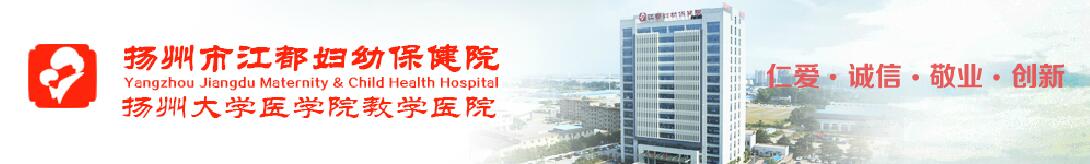 采购人：扬州市江都妇幼保健院采购代理机构：江苏明润资产房地产评估造价咨询有限公司发放日期：2020年8月17日目 录一、询价公告二、投标人须知前附表三、报价一览表四、技术要求响应偏离表五、附件JDFY033扬州市江都妇幼保健院日志审计及堡垒机采购项目询价公告项目编号：JDFY033江苏明润资产房地产评估造价咨询有限公司受扬州市江都妇幼保健院委托需采购日志审计及堡垒机一套，现欢迎符合相关条件的供应商参加。（一）项目采购要求：投标人要求：投标人须具备《中华人民共和国政府采购法》第22条规定的条件；投标人在投标报价时，请提供标书正本1份/副本2份，内含以下内容：1、报价一览表（原件）；2、法人营业执照（复印件加盖投标人公章）；3、法定代表人资格证明或法定代表人有效授权委托书（格式详见附件2，原件及复印件加盖投标人公章）；4、授权代表身份证（原件及复印件加盖投标人公章）；5、投标人所提供投标产品技术参数满足采购人需求的证明文件（复印件加盖投标人公章）；6、技术参数要求响应偏离表（加盖公章）；7、承诺书（格式详见附件3，加盖公章）；8、参加采购活动前3年内在经营活动中没有重大违法记录的书面声明（格式详见附件4，加盖公章）；9、供应商廉洁自律承诺书（格式详见附件5，加盖公章）。注：以上所需原件资料在开标时均须提供原件，如不能提供原件，将导致投标被拒绝且不允许在开标后补正。标书内容不全或不能满足采购要求的作无效报价文件。（二）投标保证金：人民币壹仟元整。（1）保证金缴纳方式：投标供应商将投标保证金以现金的形式在投标截止时间前于开标现场递交。未按上述要求提交保证金者，投标文件将被拒收。（2）投标保证金退还：未中标单位的投标保证金在评标结束后当场退还。中标人的投标保证金，在中标人按规定签订合同后5个工作日内退还，不计利息。若中标单位无故放弃中标项目或无正当理由在规定时间内（30天）不与采购人签订合同的，投标保证金将不予退还。（三）供应商参加投标确认函（格式详见附件6）如供应商确定参加投标，请如实填写参与投标确认函，并于2020年8月19日下午5:00前将投标确认函原件的扫描件发送至代理机构指定电子邮箱（联系电话0514-86663195，邮箱380996306@qq.com），同时需与采购代理机构经办人确认是否收到《供应商参加投标确认函》，否则将自行承担所产生的风险。未提交确认函者、超过时限者不得前来投标（开标时投标确认函原件须随投标文件一起递交，否则投标文件可能被拒收），确认函内容不全者后果自负。（四）请在规定时间内一次性报出不得更改的价格。本项目投标最高限价18万元，投标报价高于最高限价的为无效报价。（清单及技术参数详见附件）（五）拒绝下述供应商参加本次采购活动：1、供应商单位负责人为同一人或者存在直接控股、管理关系的不同供应商，不得参加同一合同项下的政府采购活动。2、凡为采购项目提供整体设计、规范编制或者项目管理、监理、检测等服务的供应商，不得再参加该项目的其他采购活动。3、供应商被“信用中国”网站（www.creditchina.gov.cn）、“中国政府采购网”(www.ccgp.gov.cn)列入失信被执行人、重大税收违法案件当事人名单、政府采购严重违法失信行为记录名单。（六）集中考察或召开答疑会：无（七）本项目不接受联合体投标（八）本项目不接受进口产品投标（九）交货期：合同签订后7个工作日内到货并安装调试完成。（十）免费质保期：一年。（十一）付款方式：安装调试成功经验收合格后，一年内付清。（十二）开标相关信息：投标文件(正本1份/副本2份)请于投标截止时间前密封盖章送至投标文件接收地点，逾期将不予接收。投标文件开始接收时间：2020年8月20日下午2:00(北京时间)投标文件接受截止时间：2020年8月20日下午2:30(北京时间)投标文件接收地点：扬州市江都妇幼保健院13A小会议室（扬州市江都区长江东路145号）开标时间：2020年8月20日下午2:30(北京时间)（十三）本公告期限：自询价公告在“扬州市江都妇幼保健院”网站发布之日起3个工作日。本次项目的最终结果，将在网站上公示三天，如参加公司对最终结果有异议，请以书面形式向我单位进行申诉。采购人：扬州市江都妇幼保健院                      采购代理机构：江苏明润资产房地产评估造价咨询有限公司采购人联系人：巫先生  13625208088                 采购代理机构联系人：周先生 0514-86663195为做好新型冠状病毒感染的肺炎疫情防控，各投标单位提前做好自查工作，严禁出现感冒、发热、咳嗽等症状的人员参加开标。所有参会人员应加强个人防护，佩戴医用口罩，并服从开标现场工作人员的统一安排。采购人：扬州市江都妇幼保健院采购代理机构：江苏明润资产房地产评估造价咨询有限公司2020年8月17日二、投标人须知前附表报价一览表致：扬州市江都妇幼保健院供应商名称（公章）：                          报价联系人：                         联系电话：技术要求响应偏离表投标人名称（公章）：法定代表人或授权代表签字：注：1、投标人投标时须提供以上技术要求响应偏离表并加盖投标人公章。2、投标供应商应按照询价文件中技术要求逐项、详细、真实的填写，不允许缺项，不允许负偏离，否则将作无效投标处理。3、此表格可自行扩展。行数不够可以添加，有具体参数的应填写详细参数，否则该投标可能被拒绝。附件1:日志审计及堡垒机技术参数一、 日志审计二、堡垒机三、其他要求3.1 满足等保二级要求，协助等保测评公司对上诉相关产品功能要求；3.2 堡垒机需满足超融合平台对用户管理权限访问的精细化配置，投标过程中提供相关应用业务管理的配置基本描述。3.3 日志审计配置需针对本院核心数据中心重点节点设备的配置管理，投标过程中需提供相关业务配置的基本描述。以上技术指标要求旨在是供应商更好的理解采购人需求，供应商可提供等于或优于此技术指标和功能的产品。优于时，请用偏离表的形式予以逐条响应。附件2：（一）法定代表人资格证明本人姓名：        ，身份证号：                    ，系  （投标供应商名称）     的法定代表人。特此证明。附：法定代表人身份证复印件（正反双面）法定代表人签字: 投标供应商：（盖章）                     日期:    年  月  日（二）法定代表人授权书本授权书声明:兹（姓名）系 (投标供应商名称) 的法定代表人，现授权(授权代表姓名) 为我方就  （项目编号及项目名称）   项目的询价采购活动的合法代理人，以本公司名义全权处理一切与该项目有关的事务均予以承认。本授权书于     年    月    日签字或盖章生效，有效期至                结束。特此声明。法定代表人签字：                         法定代表人身份证号：                     授权代表签字：                           授权代表人身份证号：                     投标供应商名称(公章):日期:     年   月   日附：法定代表人及授权代表身份证复印件（正反双面）附件3：承诺书（格式）我单位在参加（项目编号及项目名称）的采购活动中，郑重承诺如下：1、本次采购活动中我单位申报的所有资料都是真实、准确完整的，不存在虚假响应。2、本次采购活动中我单位所提供的服务均满足采购人要求，且所提供的服务均为真实有效的。如违反以上承诺，我单位同意自动放弃中标资格，承担一切法律责任并接受相关监督管理部门依法作出的处罚。                       投标人名称：（盖章）法定代表人（或授权代表）：（签字）日期：      年    月    日附件4：参加采购活动前 3 年内在经营活动中没有重大违法记录的书面声明(参考格式)声  明我公司郑重声明：参加本次采购活动前 3 年内，我公司在经营活动中没有因违法经营受到刑事处罚或者责令停产停业、吊销许可证或者执照、较大数额罚款等行政处罚。投标供应商名称（公章）：                                     法定代表人或授权代表签字：附件5:供应商廉洁自律承诺书本次医院招标是实行公开、公平、公正的阳光工程，给予了每个供应商平等竞争的机会。作为参与此次交易活动的供应商,我公司现郑重做出以下承诺：一、遵守《中华人民共和国政府采购法》及省、市有关公共资源交易中心的各项法律、法规和制度。二、客观真实反映自身情况，按规定接受医院供应商资格审查, 不提供虚假材料，不夸大自身技术和提供服务的能力。三、以合法正当的手段参与医院采购的公平竞争。不与采购人、其他供应商或者采购代理机构恶意串通，不以不正当手段诋毁、排挤其他供应商，不向采购人、采购代理机构、评审机构行贿或者提供其他不正当利益。四、认真履行规定义务,包括:遵守采购程序，按要求编写投标、响应文件，并保证投标、响应文件内容的真实可靠；按时递交投标、响应文件，缴纳相关保证金；在评标现场遵守相关纪律，不影响正常的采购秩序；按规定的时间和程序与采购人签订采购合同；按时缴纳履约保证金，并严格履行合同。五、向采购人、采购代理机构行贿或者提供其他不正当利益的；销售活动中坚决做到“六不”：不得直接到医疗机构相关人员推销药品和促销；不得在私人住宅、旅店、饭店和娱乐等不适当的场所与医疗机构相关人员或代理人洽谈有关药品采购事宜；不得以任何理由向需方行贿或馈赠礼品；不得以任何名义为需方报支应由单位或个人支付的任何费用；不得以任何理由组织或邀请需方人员参加由本方或供销人员支付的旅游和娱乐活动；不得将与需方采购的经济活动交于需方和需方代理人的相关人员的家属、亲友从事或代理。如发生上述情况，需方有权停止支付我方货款,并处经相关部门认可的违法金额5倍的罚款；造成损失的,应予赔偿；并且三年内不进入需方销售。六、自觉接受相关部门的监督检查。如违反以上承诺，我公司愿承担一切法律责任，并接受医院及相关部门依法作出的处罚。                 承诺单位（盖章）                      法定代表人（或授权代表）签字年    月   日附件6:供应商参加投标确认函江苏明润资产房地产评估造价咨询有限公司：　　本单位将参加贵公司于     月     日开标的采购编号为     的           项目的投标，特发函确认。　　　　　　            　             （单位公章）　　　　　　　　　　　　　    　年　　　月　　　日附：供应商联系表备注：1、请准备参与本项目的供应商如实填写（以上信息均为必填内容）后邮件至采购代理机构（邮 箱：380996306@qq.com，固定电话：0514-86663195。）      2、因投标人填写有误，造成以上信息资料的不实将由投标人承担责任。序号内容1项目名称：扬州市江都妇幼保健院日志审计及堡垒机采购项目项目编号：JDFY033采购人：扬州市江都妇幼保健院采购方式：询价2供应商资格要求：1、投标供应商须具备《中华人民共和国政府采购法》第22条规定；2、本项目不接受联合体投标；3、本项目不接受进口产品投标。3投标文件递交开始时间：2020年8月20日下午2：00（北京时间）投标文件递交截止时间：2020年8月20日下午2：30（北京时间）开标时间：2020年8月20日下午2：30（北京时间）投标文件递交地点：扬州市江都妇幼保健院13A小会议室投标文件递交地址：扬州市江都区长江东路145号投标文件份数：正本1份/副本2份采购人：巫先生，联系方式：13625208088，采购代理机构：周先生，联系方式：0514-866631954投标保证金：人民币壹仟元整。（1）保证金缴纳方式：投标供应商将投标保证金以现金的形式在投标截止时间前于开标现场递交。未按上述要求提交保证金者，投标文件将被拒收。（2）投标保证金退还：未中标单位的投标保证金在评标结束后当场退还。中标人的投标保证金，在中标人按规定签订合同后5个工作日内退还，不计利息。若中标单位无故放弃中标项目或无正当理由在规定时间内（30天）不与采购人签订合同的，投标保证金将不予退还。5评标办法：最低评标价法。6费用的解释：1、投标供应商应自行承担所有与参加本次询价有关的费用。不论询价的结果如何，采购代理机构和采购人在任何情况下均无义务和责任承担这些费用。标包号采购项目品牌/型号/详细技术要求数量单位合价（元）备注1日志审计及堡垒机采购项目详见附件1套合计报价：人民币（大写）：                 ，￥（小写）：                  合计报价：人民币（大写）：                 ，￥（小写）：                  合计报价：人民币（大写）：                 ，￥（小写）：                  合计报价：人民币（大写）：                 ，￥（小写）：                  合计报价：人民币（大写）：                 ，￥（小写）：                  合计报价：人民币（大写）：                 ，￥（小写）：                  合计报价：人民币（大写）：                 ，￥（小写）：                  交货期：合同签订后7个工作日内到货并安装调试完成。免费质保期：一年。交货期：合同签订后7个工作日内到货并安装调试完成。免费质保期：一年。交货期：合同签订后7个工作日内到货并安装调试完成。免费质保期：一年。交货期：合同签订后7个工作日内到货并安装调试完成。免费质保期：一年。交货期：合同签订后7个工作日内到货并安装调试完成。免费质保期：一年。交货期：合同签订后7个工作日内到货并安装调试完成。免费质保期：一年。交货期：合同签订后7个工作日内到货并安装调试完成。免费质保期：一年。备注：1、符合招标公告要求的生产厂商或经销商，按公告要求提供证明材料原件。2、投标报价应为完成本次采购与之相关所需的全部费用，包括但不限于：设备-运输-保险-安装-调试-售后服务-税金等费用。3、投标人所供产品及配件须符合国家相应的有关标准、规范和要求。备注：1、符合招标公告要求的生产厂商或经销商，按公告要求提供证明材料原件。2、投标报价应为完成本次采购与之相关所需的全部费用，包括但不限于：设备-运输-保险-安装-调试-售后服务-税金等费用。3、投标人所供产品及配件须符合国家相应的有关标准、规范和要求。备注：1、符合招标公告要求的生产厂商或经销商，按公告要求提供证明材料原件。2、投标报价应为完成本次采购与之相关所需的全部费用，包括但不限于：设备-运输-保险-安装-调试-售后服务-税金等费用。3、投标人所供产品及配件须符合国家相应的有关标准、规范和要求。备注：1、符合招标公告要求的生产厂商或经销商，按公告要求提供证明材料原件。2、投标报价应为完成本次采购与之相关所需的全部费用，包括但不限于：设备-运输-保险-安装-调试-售后服务-税金等费用。3、投标人所供产品及配件须符合国家相应的有关标准、规范和要求。备注：1、符合招标公告要求的生产厂商或经销商，按公告要求提供证明材料原件。2、投标报价应为完成本次采购与之相关所需的全部费用，包括但不限于：设备-运输-保险-安装-调试-售后服务-税金等费用。3、投标人所供产品及配件须符合国家相应的有关标准、规范和要求。备注：1、符合招标公告要求的生产厂商或经销商，按公告要求提供证明材料原件。2、投标报价应为完成本次采购与之相关所需的全部费用，包括但不限于：设备-运输-保险-安装-调试-售后服务-税金等费用。3、投标人所供产品及配件须符合国家相应的有关标准、规范和要求。备注：1、符合招标公告要求的生产厂商或经销商，按公告要求提供证明材料原件。2、投标报价应为完成本次采购与之相关所需的全部费用，包括但不限于：设备-运输-保险-安装-调试-售后服务-税金等费用。3、投标人所供产品及配件须符合国家相应的有关标准、规范和要求。序号招标要求投标响应偏离情况说明硬件规格1管理口+1HA口+4审计口，1个Console口；内存：8GB，磁盘：1T*1；单电源；处理性能支持审计15个日志源； 平均处理能力（每秒日志解析能力EPS）：200 EPS；峰值处理能力（每秒日志解析能力EPS）：400 EPS。日志分析可以基于日志等级进行过滤；可对日志进行细粒度解析，解析后的日志根据具体日志包含但不限于：日期、发生时间、接收时间、设备类型、日志类型、日志来源、威胁值、源地址、目的地址、事件类型、时间范围、操作主体、操作对象、行为方式、技术动作、技术效果、攻击类型、特征类型、协议、地理信息（公网情况）；★具备安全评估模型，评估模型基于设备故障、认证登录、攻击威胁、可用性、系统脆弱性等纬度加权平均计算总体安全指数。安全评估模型可以显示总体评分、历史评分趋势。安全评估模型各项指标可钻取具体的评分扣分事件（提供截图并加盖公司公章）；★内置非法访问、可疑入侵、病毒爆发、设备异常、弱点针对等5大类50子类的安全分析场景（提供截图并加盖公司公章）；三维关联分析；支持通过资产、安全知识库、弱点库三个维度分析事件是否存在威胁，并形成关联事件产品配置规格软硬件一体化产品，1U、磁盘空间不少于1T、至少配备6个100/1000M自适应电口，可管理设备数量≥100个，运维用户无限制产品配置性能单台堡垒机字符类并发会话≥100个、图形类并发会话≥20个用户管理要求用户角色支持用户多角色划分功能，如系统管理员、部门管理员、运维员、审计管理员、密码管理员等，对各类角色需要进行细粒度的权限管理用户管理要求部门层级管理支持按部门组织架构（至少5个层级的部门）管理用户数据、资产数据、授权数据、审计数据。（需提供相关截图证明并加盖原厂公章）工单流程要求申请工单运维人员可以向管理员申请需要访问的设备，申请时可以选择：设备IP、设备账户、运维有效期、备注事由等，并且运维工单以邮件方式通知管理员。工单流程要求审批工单管理员对运维工单进行审核之后以邮件方式通知给运维人员；如果允许，则运维人员才可访问；否则就无法访问。自动改密要求自动改密支持定期自动修改windows服务器、网络设备、linux/unix等目标设备密码功能单位名称单位地址法定代表人邮    编单位电话传真号码项目联系人邮    箱联系人电话联系人手机所投分包